台灣就業通線上校園徵才學生手冊勞動部勞動力發展署北基宜花金馬分署109年度台灣就業通線上校園徵才活動活動目的為鼓勵學生及企業運用「台灣就業通」網站求職求才，本分署特結合協助轄區大專校院辦理線上校園徵才活動，以配合預防新型冠狀病毒肺炎(COVID-19)，減少人群聚集與接觸，並加速媒合成效，同時推廣本部各項就業資源，特辦理本次線上校園徵才活動。活動流程大專應屆畢業生可享資源台灣就業通網站：(整合就業服務、職業訓練、創業輔導及技能檢定等所有勞動部就業相關資源)。※網址：https://www.taiwanjobs.gov.tw/就業促進工具：透過就業中心評估符合資格者，可申請相關就業促進資源：跨域就業津貼(https://job.taiwanjobs.gov.tw/Internet/Index/Employment.aspx?p=6)18歲～29歲未在學(須提供畢/肄業證書)，且初次尋職的青年。至公立就業服務機構辦理「求職登記」，經開立介紹卡推介就業。就業地點與原日常居住處所距離30km以上。產業新尖兵試辦計畫(https://elite.taiwanjobs.gov.tw/)活動簡易問答1.一定要加入台灣就業通嗎?一定要：因廠商需透過本網站檢視履歷，且須有「投遞」動作，就業中心(站)才能協助學校進行就業追蹤。2.能否跨校投遞?可以：網站並無限制，但各校線上徵才之廠商皆是配合學校屬性畢業生條件參加，投遞錄取機會較高，建議踴躍投遞。3.工作內容寫請寄至信箱或104，可以只從104投遞嗎?不可以：請配合本活動於就業通投遞，如廠商另有投遞管道，請同時進行，以利各就業中心(站)協助向廠商了解錄用情形。4.活動結束後還可以利用本網站繼續尋職嗎?可以：請參考本手冊第8頁，或洽各地就業中心(站)。加入台灣就業通會員簡易說明台灣就業通履歷填寫簡易說明線上校園徵才投遞履歷說明台灣就業通自行搜尋職缺簡易說明註冊過程有相關問題可參考下列網址https://job.taiwanjobs.gov.tw/Internet/jobwanted/job_newuser.aspx或洽免付費客服專線：0800-777-888本分署轄區各就業中心(站)資訊頁面操作說明主頁面登入連結至【台灣就業通】網站點選主頁面【找工作】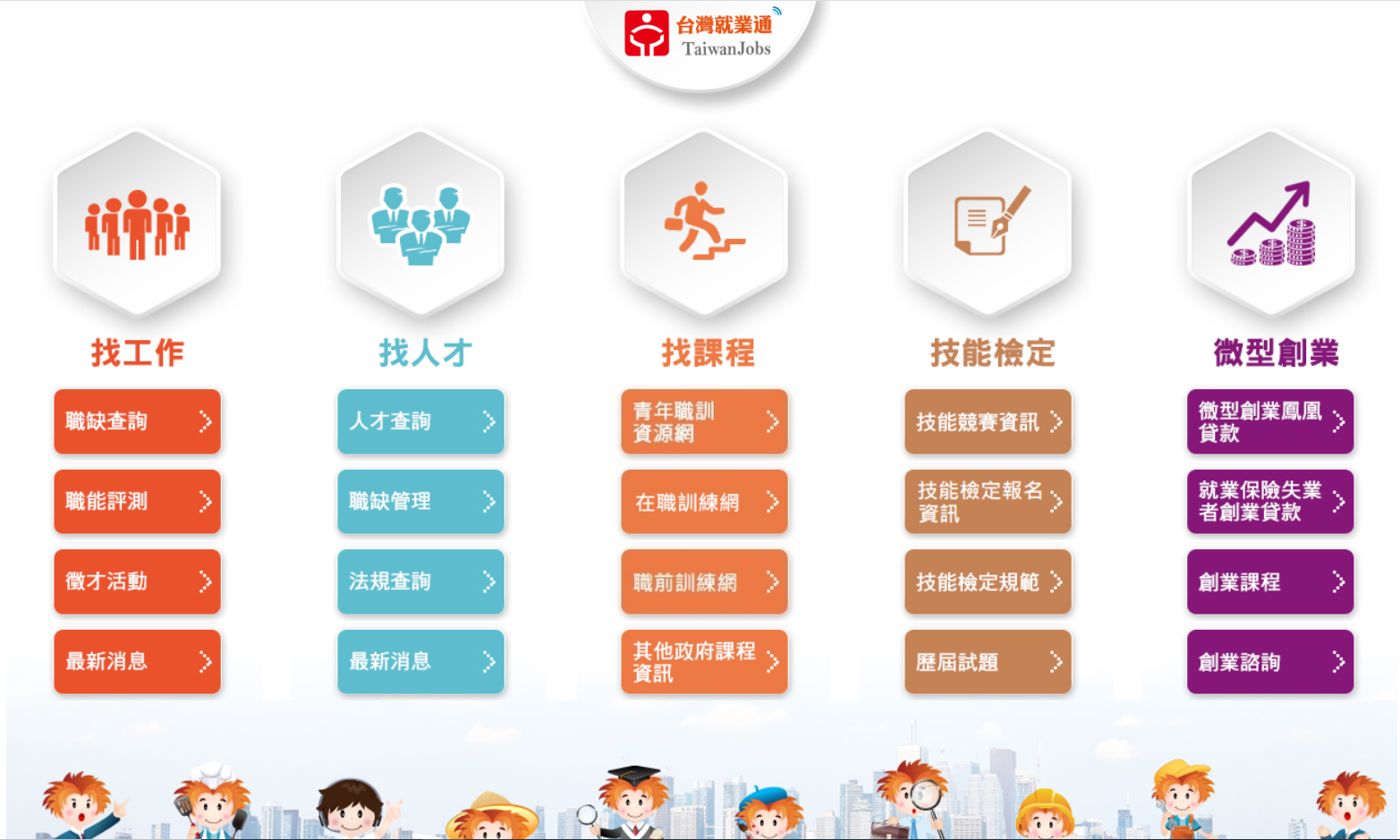 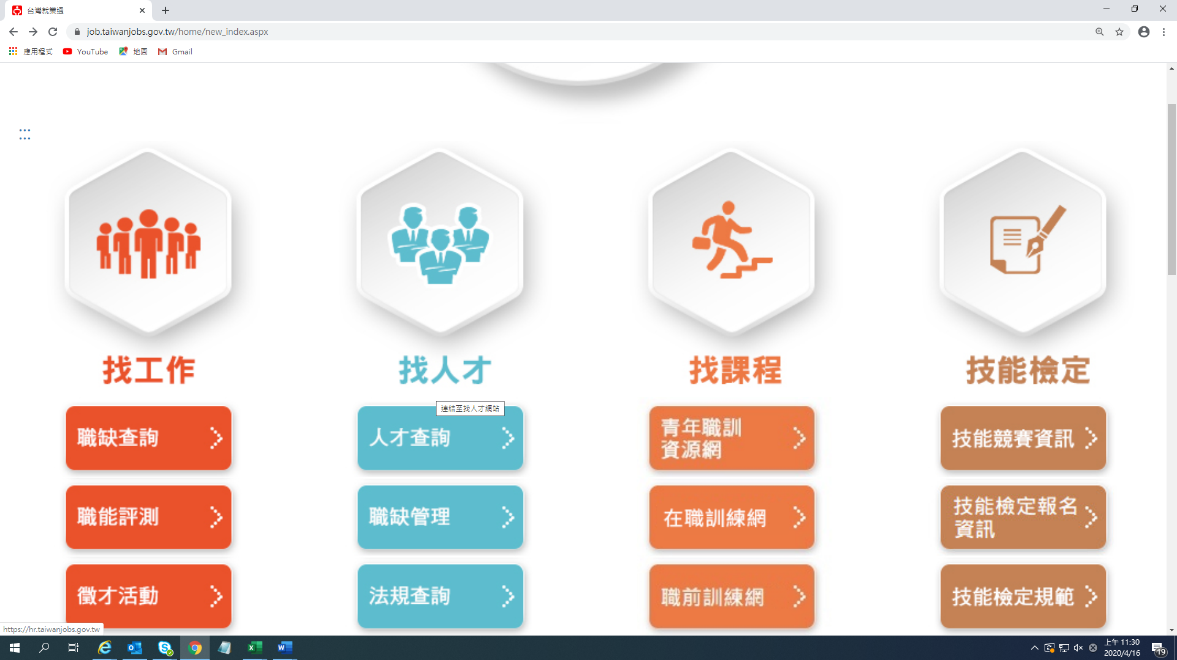 會員註冊【選取網站主頁面右上角選項】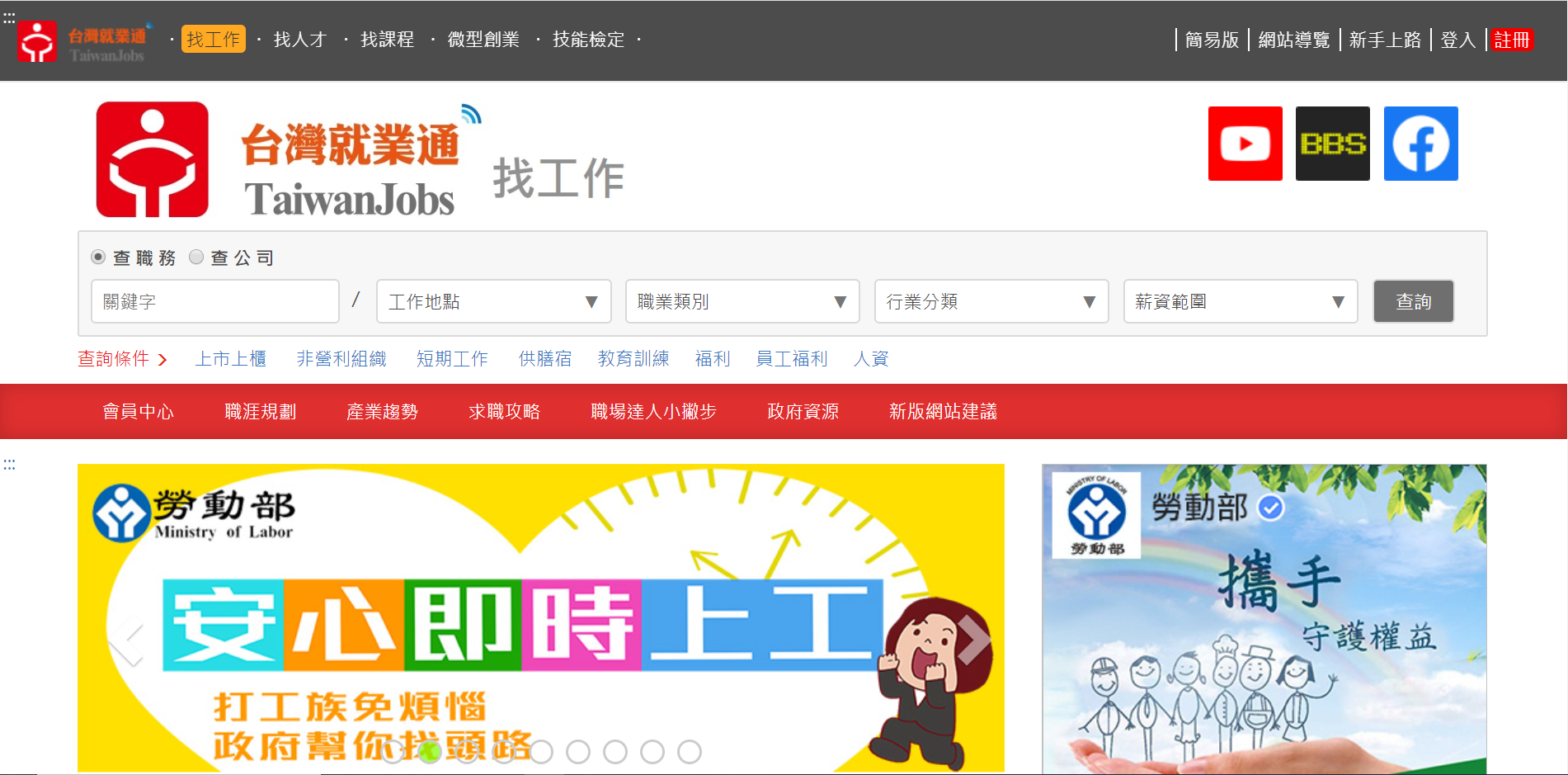 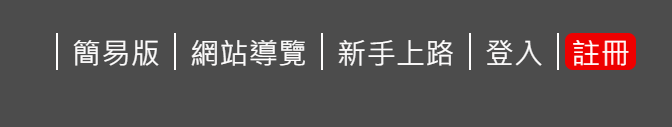 點選首頁右上角【註冊】加入會員同意書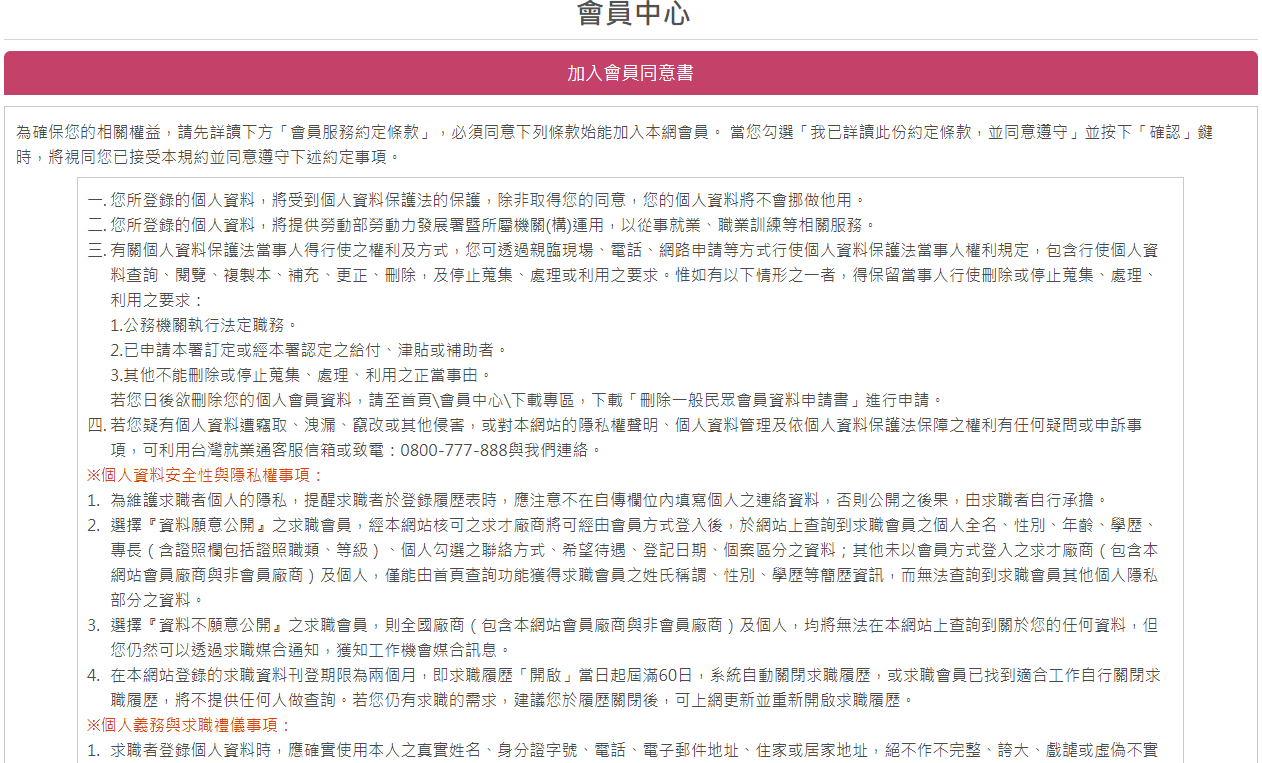 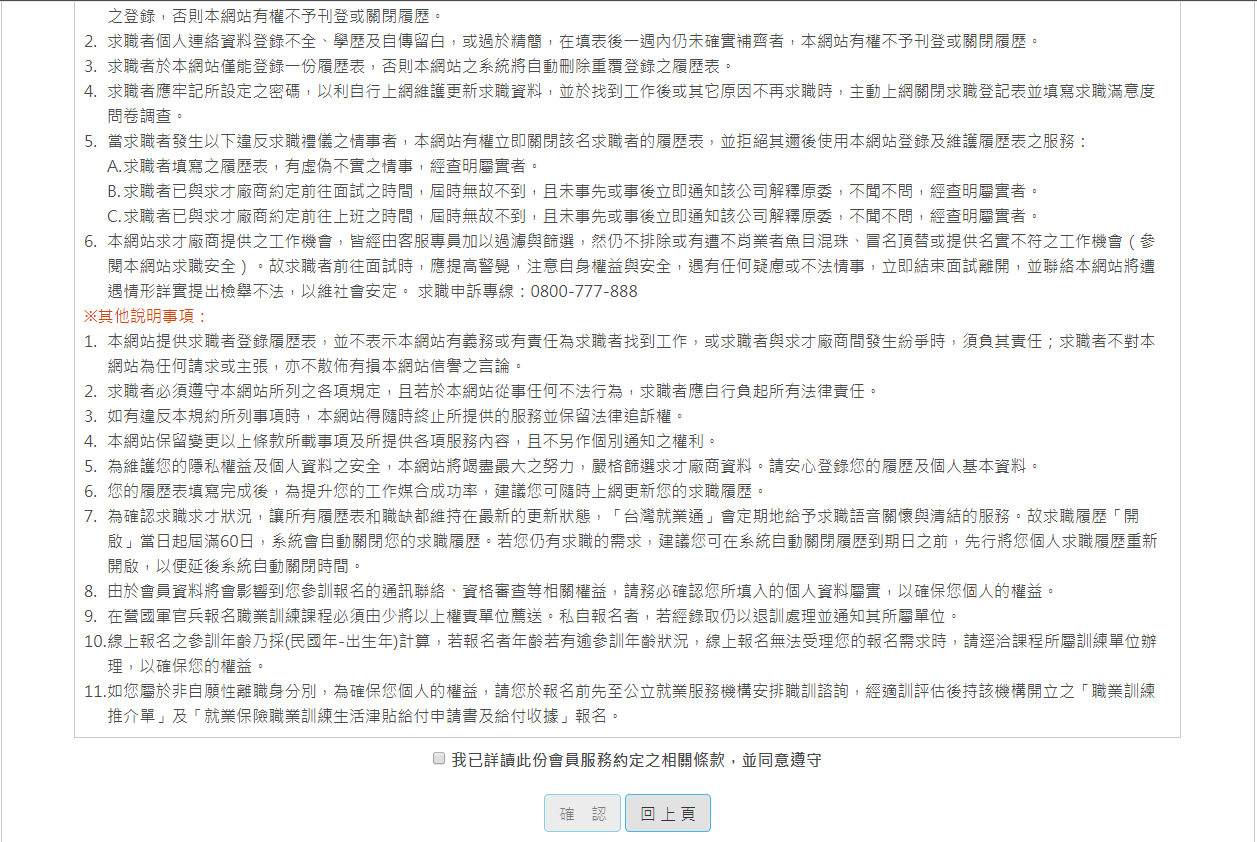 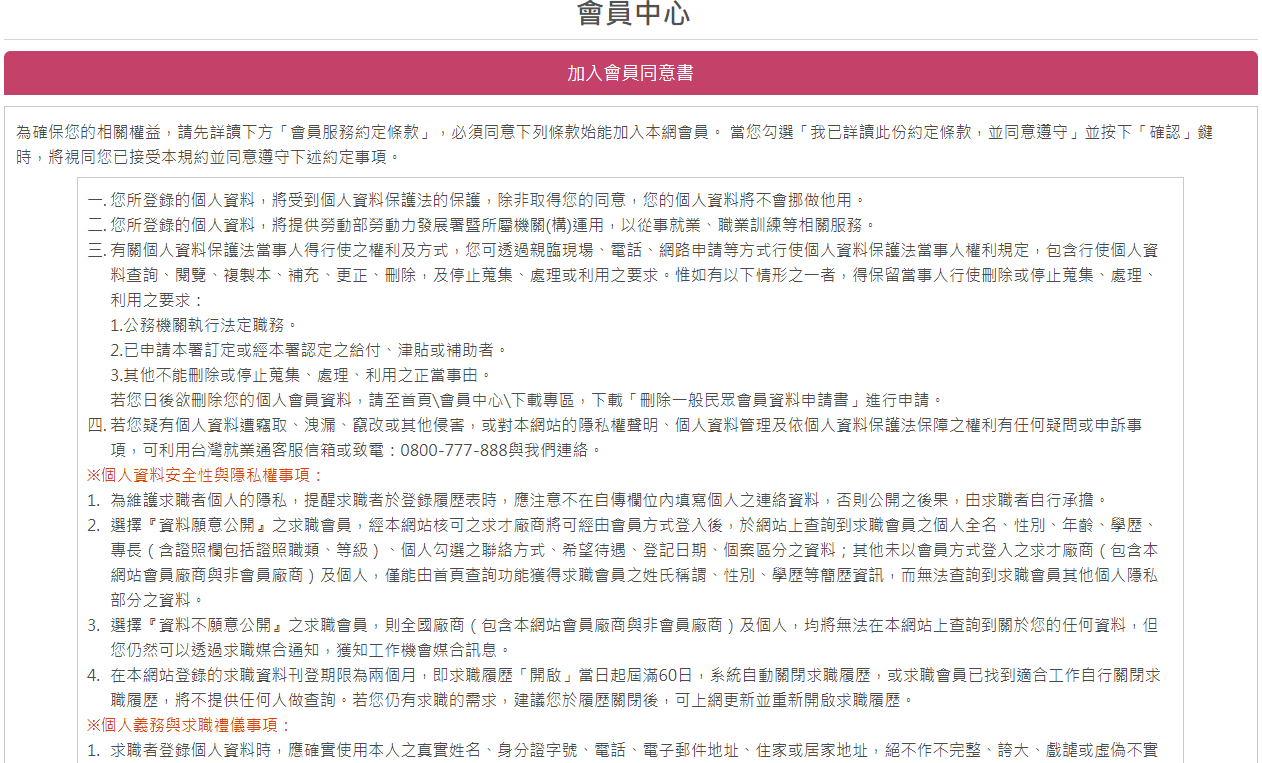 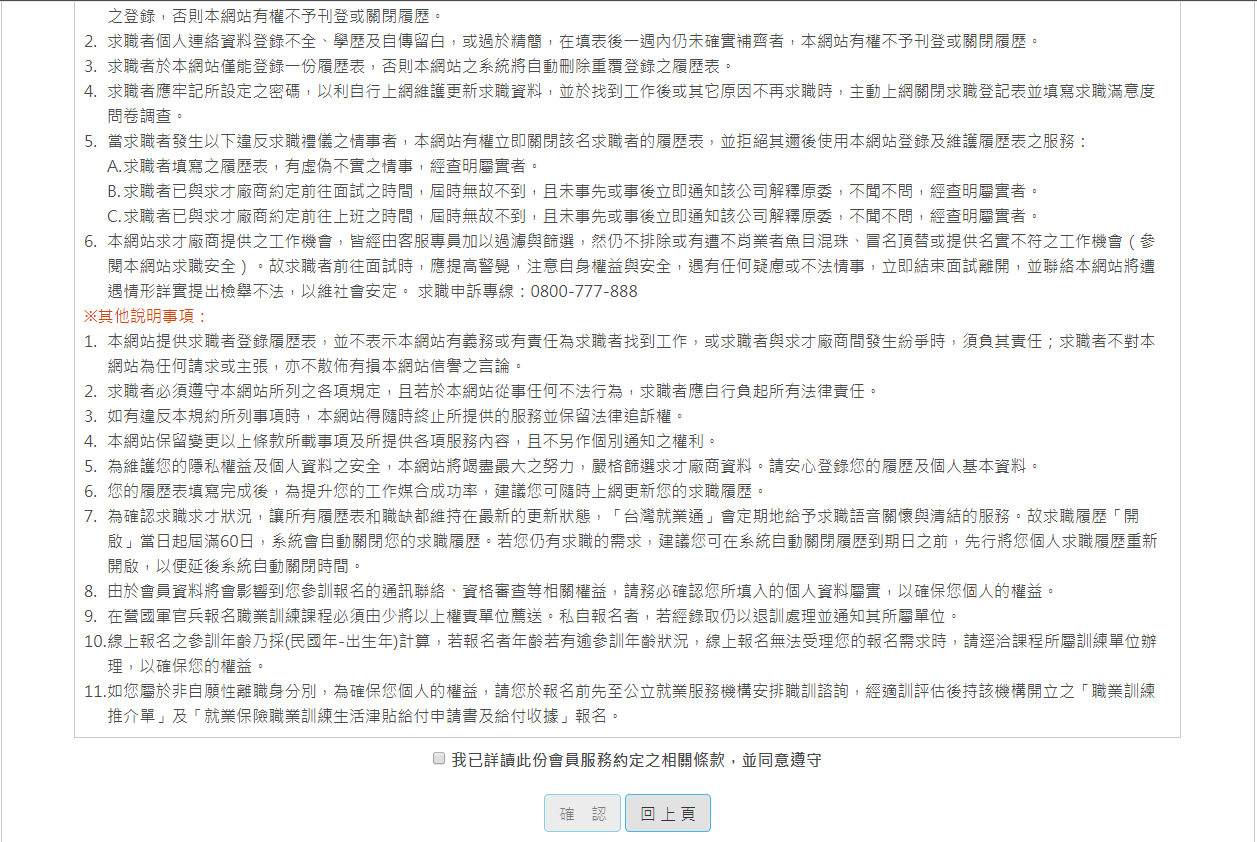 【記得打勾後才能按確定哦】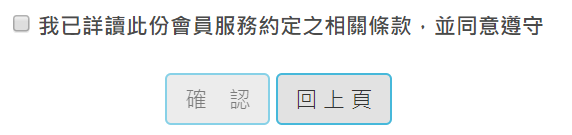 輸入會員帳號檢查【輸入會員申請資料】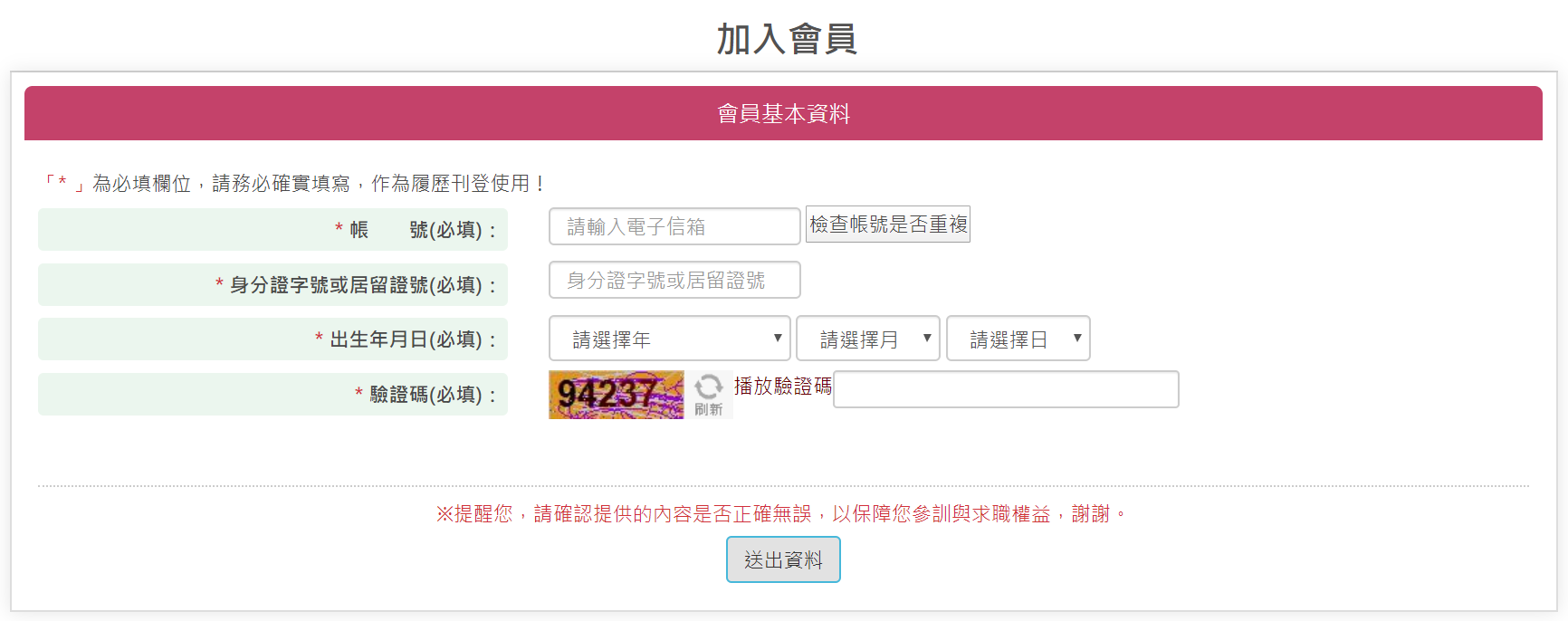 【檢查帳號是否重複】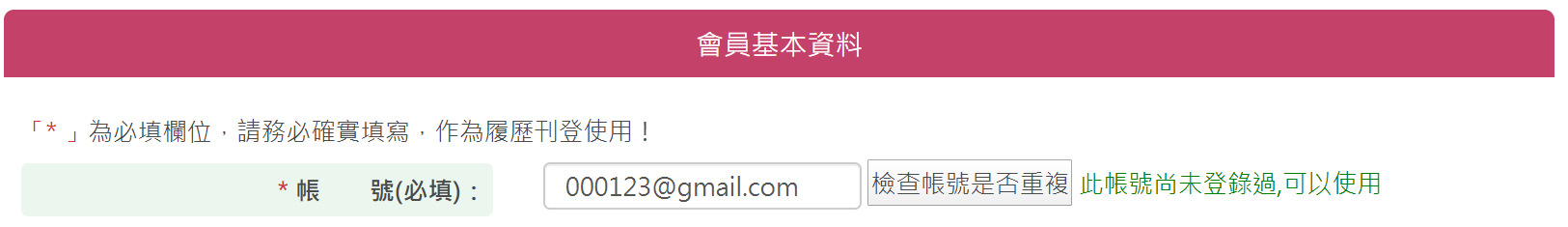 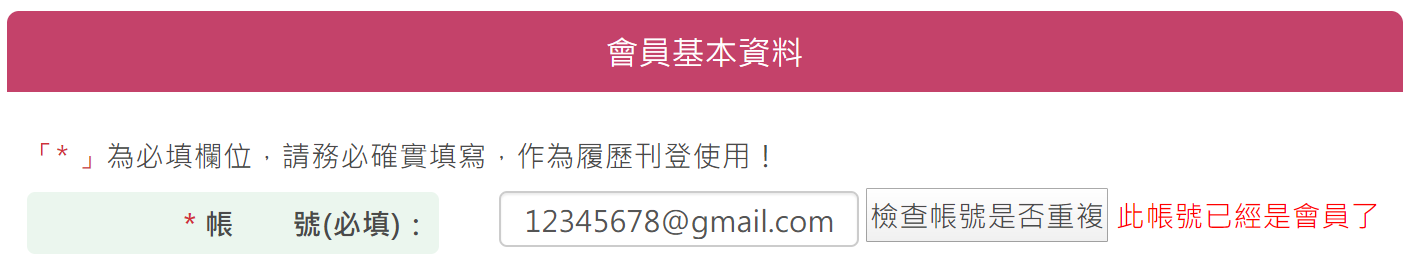 填寫基本資料【填寫個人基本資料】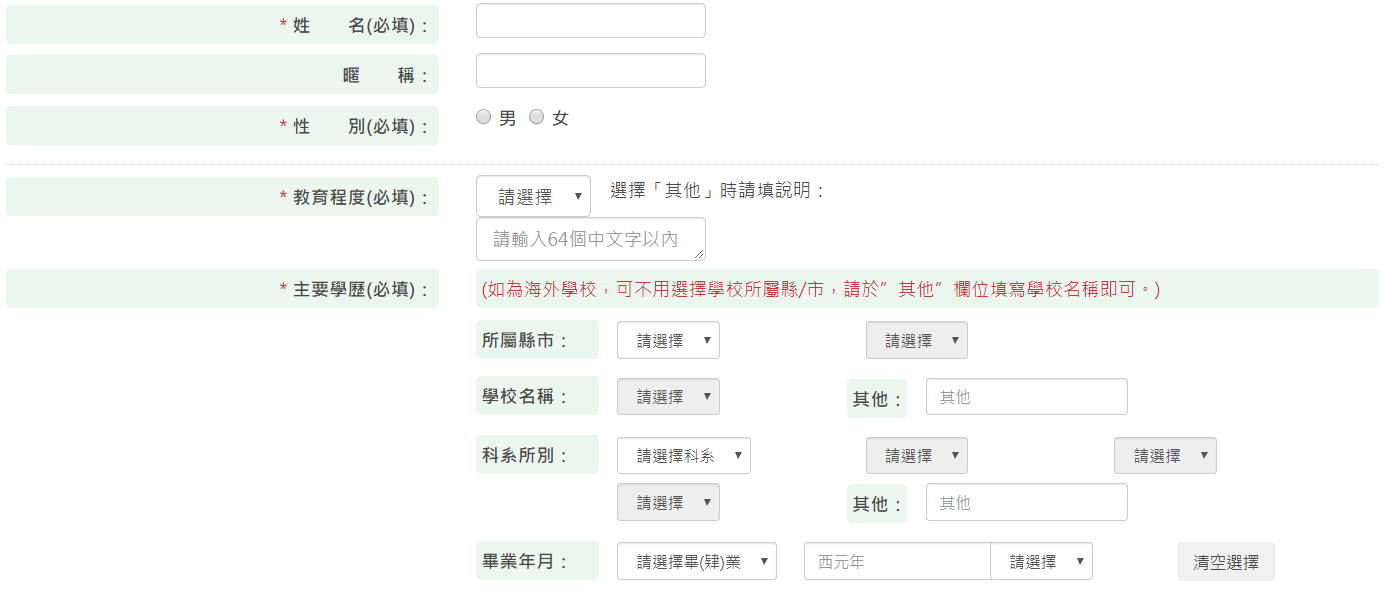 【e-mail確認信通知】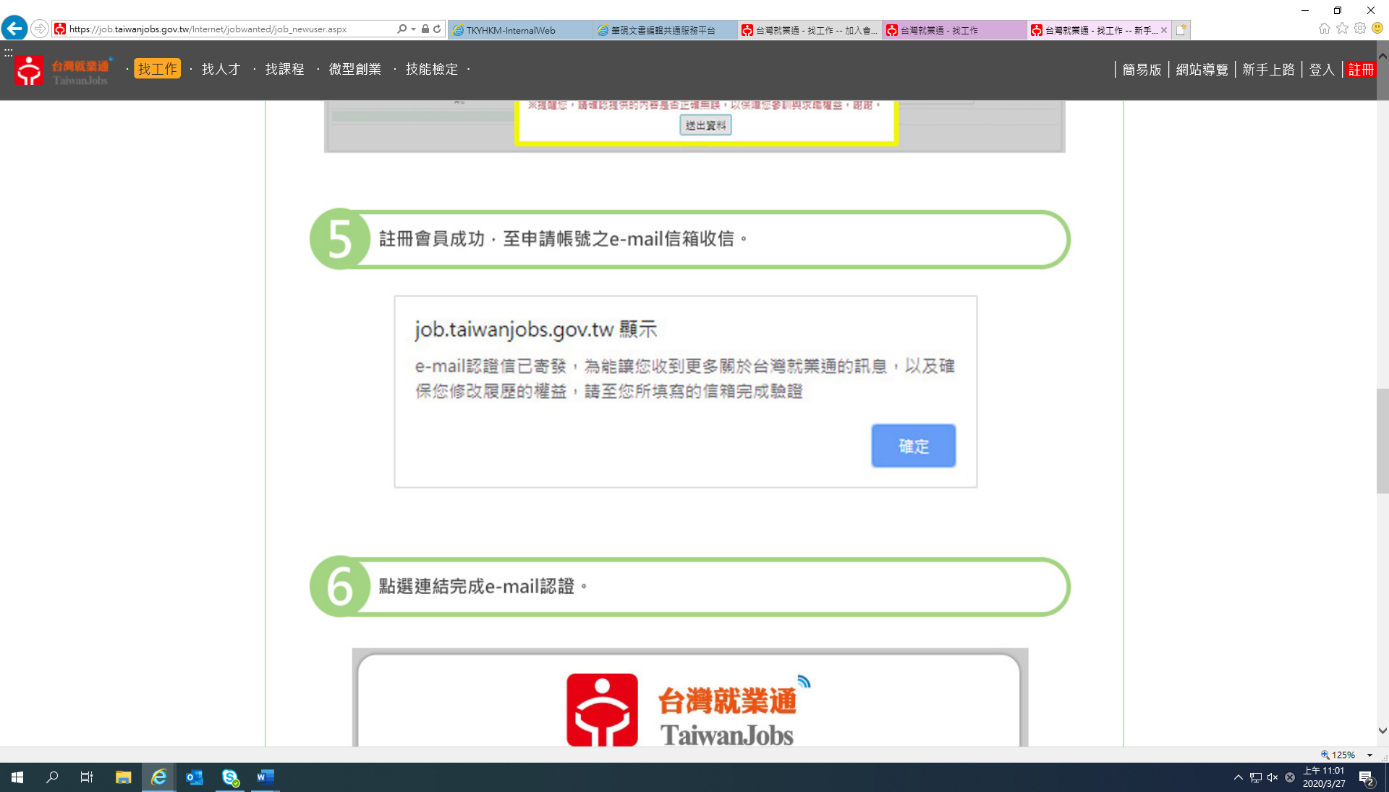 完成註冊【至個人信箱打開確認信】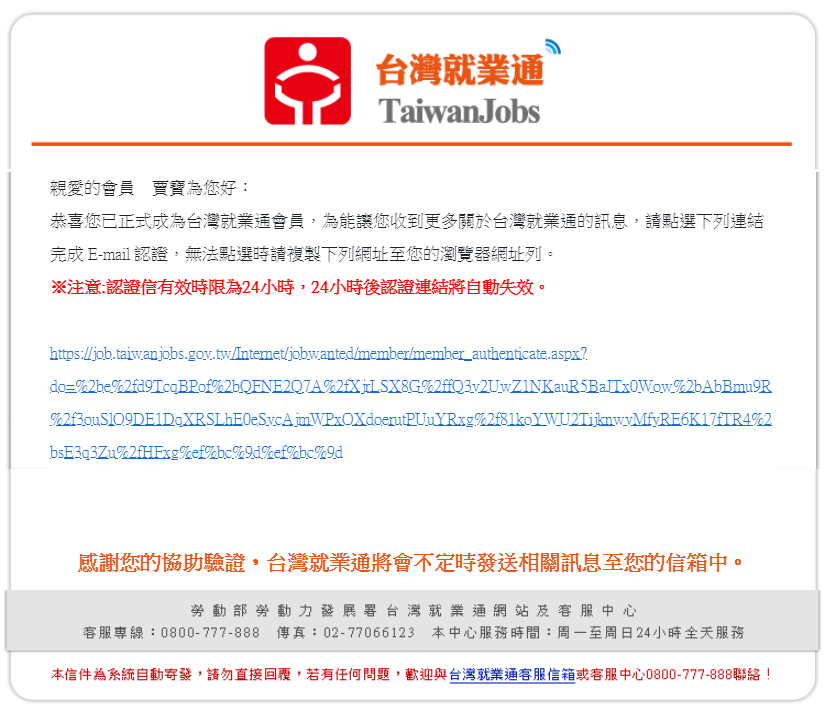 【點選連結完成認證，並修改密碼】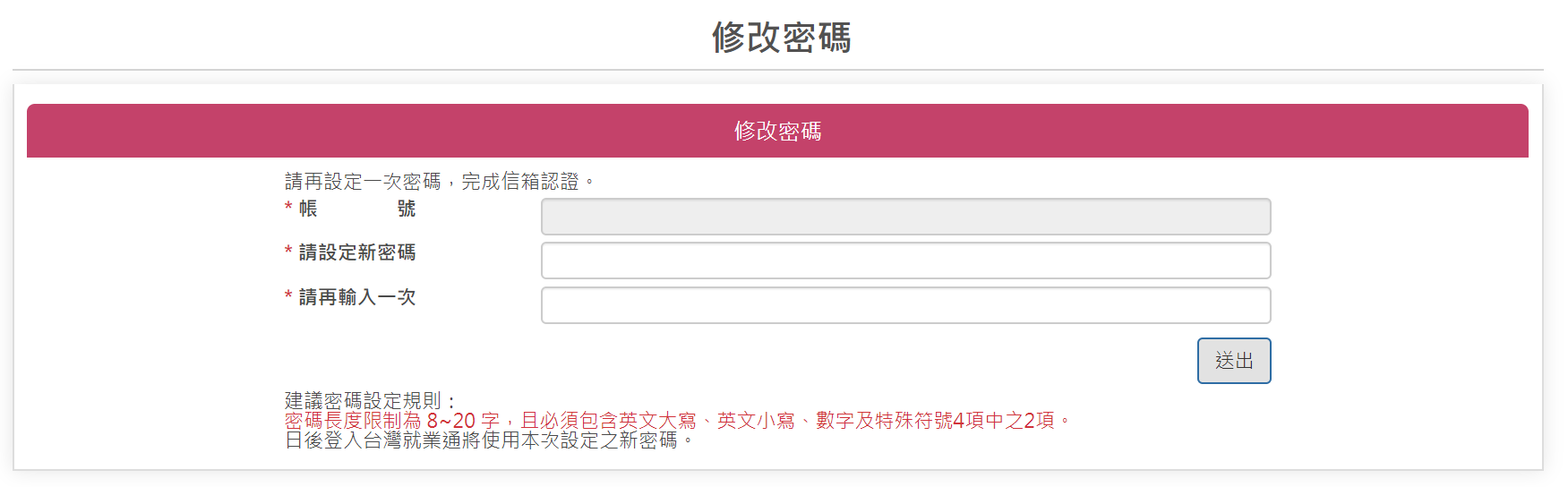 頁面操作說明會員登入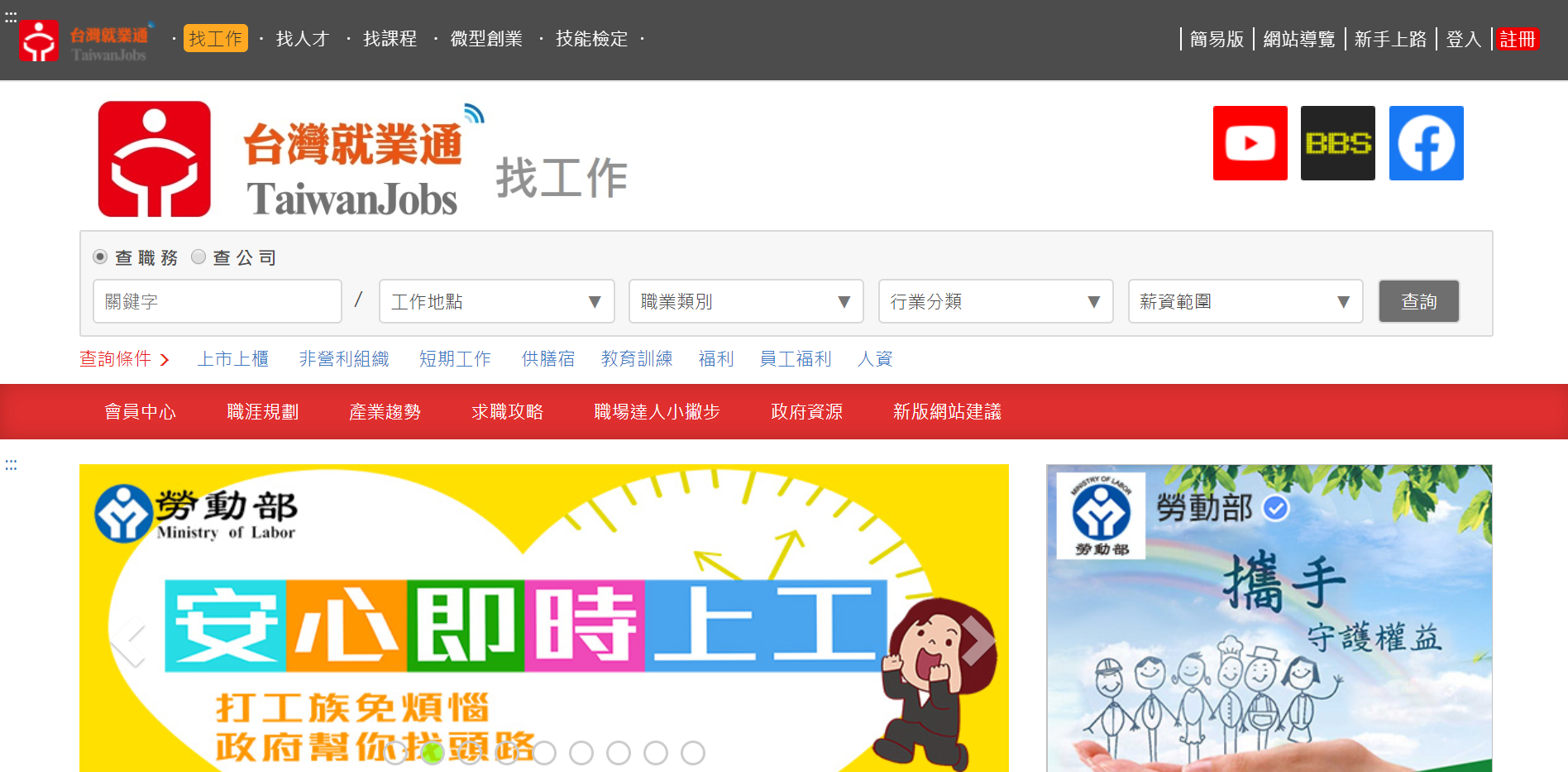 點選首頁右上角【登入】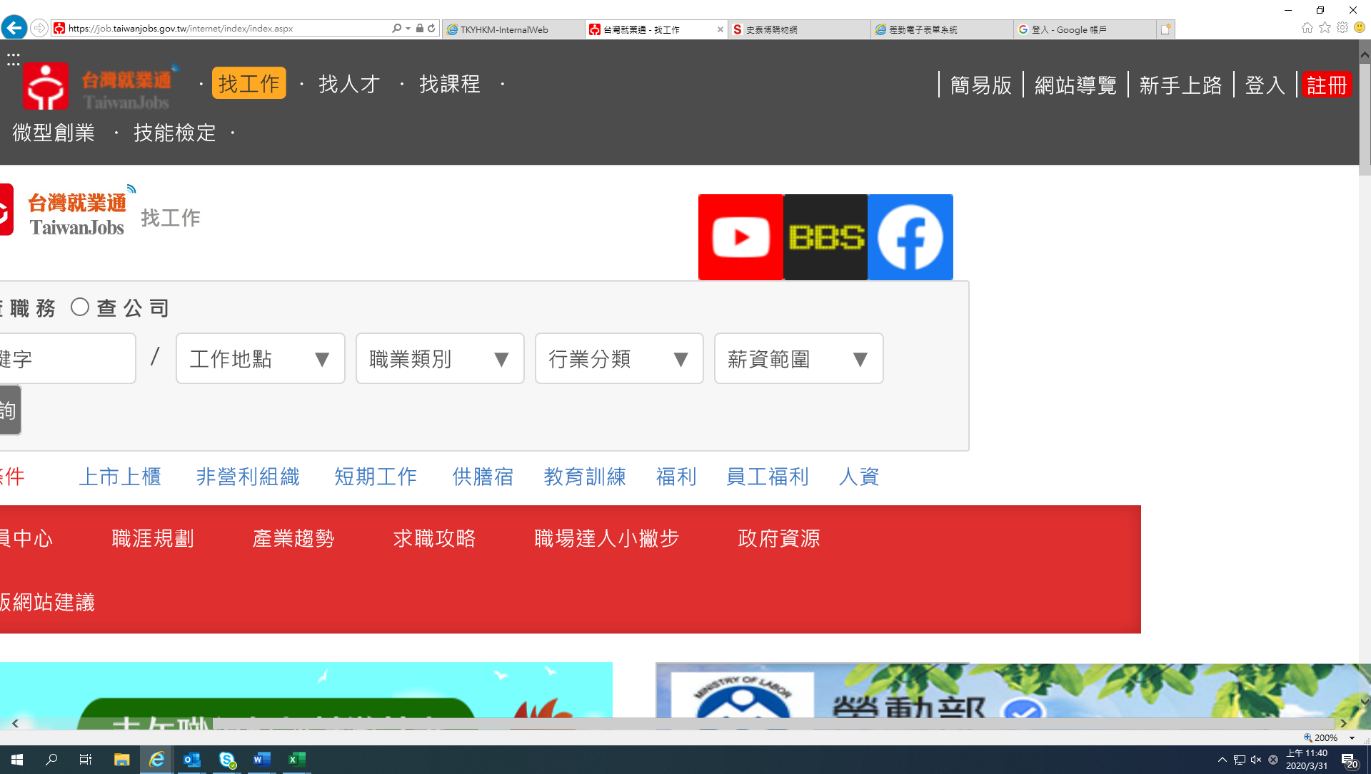 建立履歷【進入個人會員中心】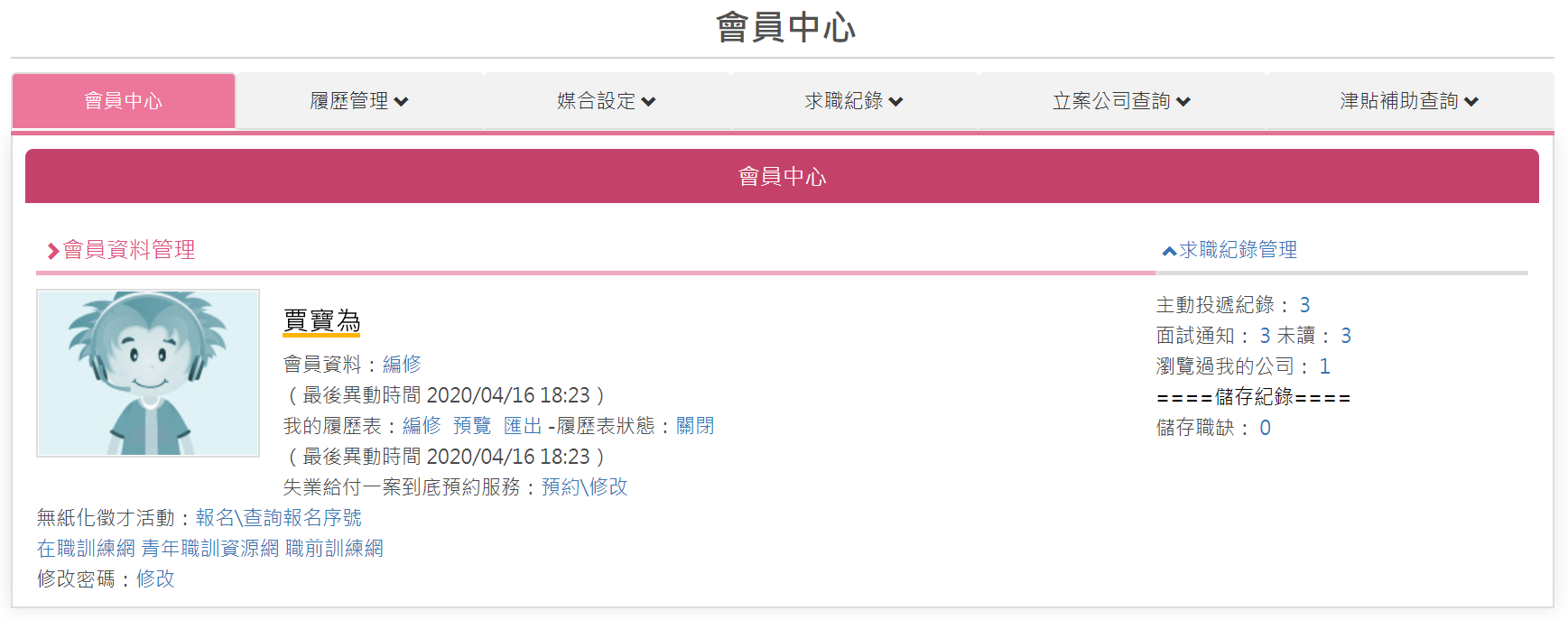 【履歷表維護】可填寫履歷，或選擇【編修】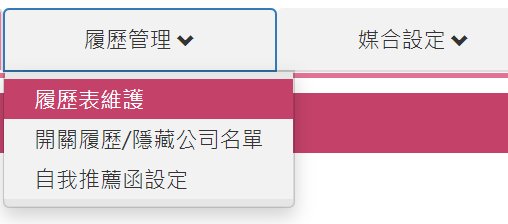 傳統式履歷填寫【新增/修改個人履歷】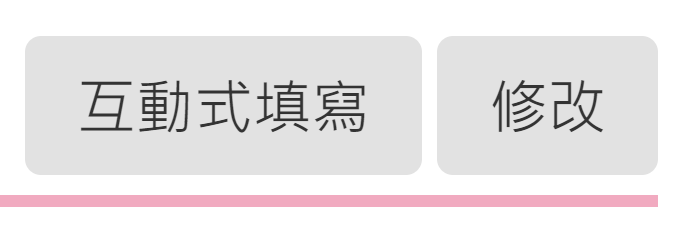 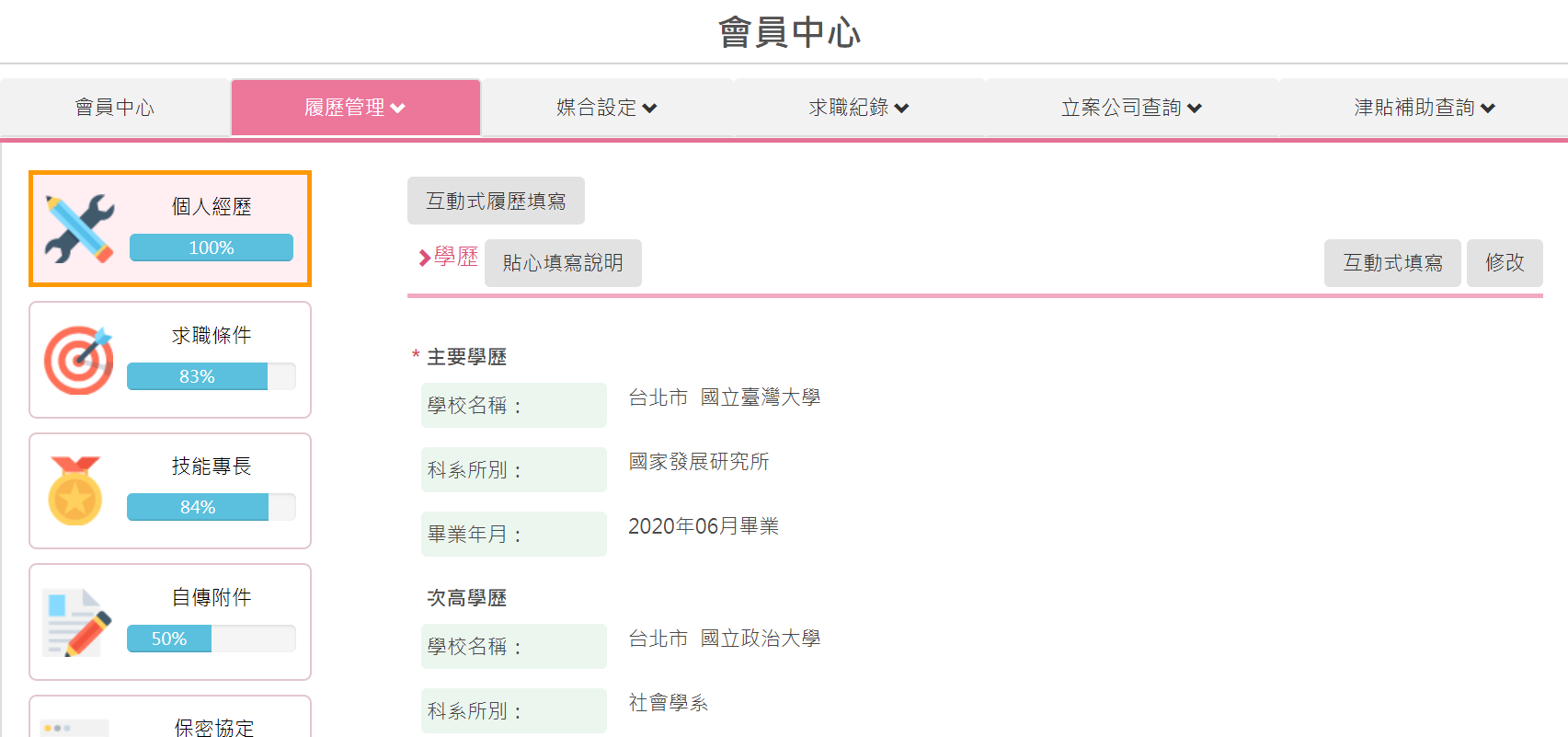 【傳統式履歷填寫】-全部欄位逐項填列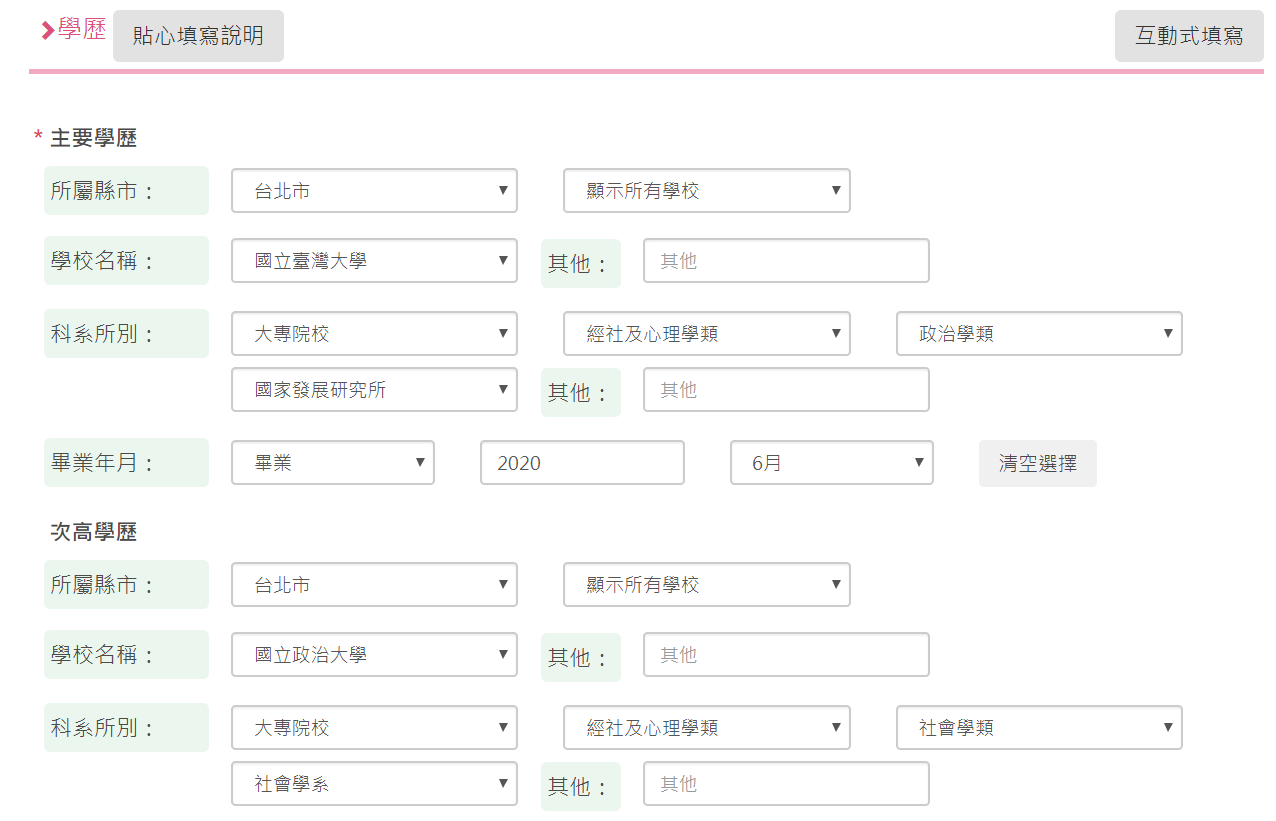 互動式履歷填寫【新增/修改個人履歷】【互動式履歷填寫】-共6部分：學歷、工作經歷、工作志願、專長技能與證照、自傳、作品附件】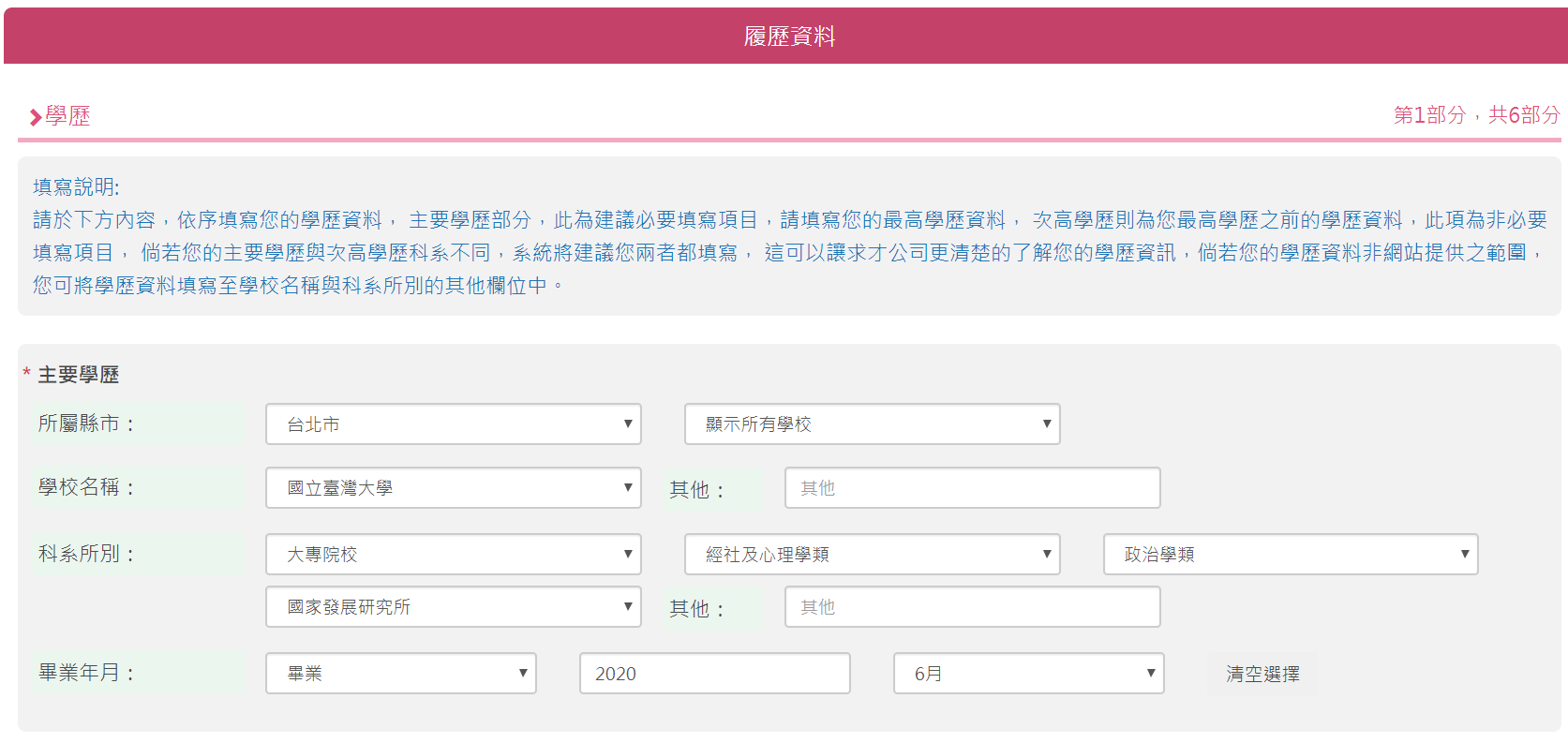 頁面操作說明點選活動主頁及學校【選擇活動主頁面】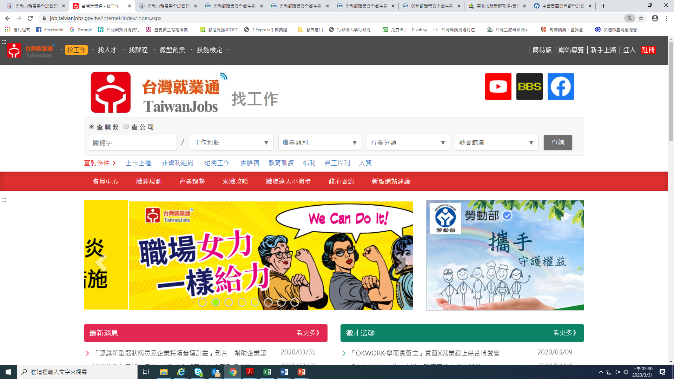 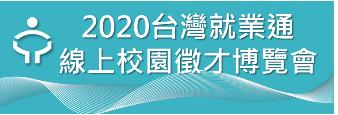 【選擇學校別】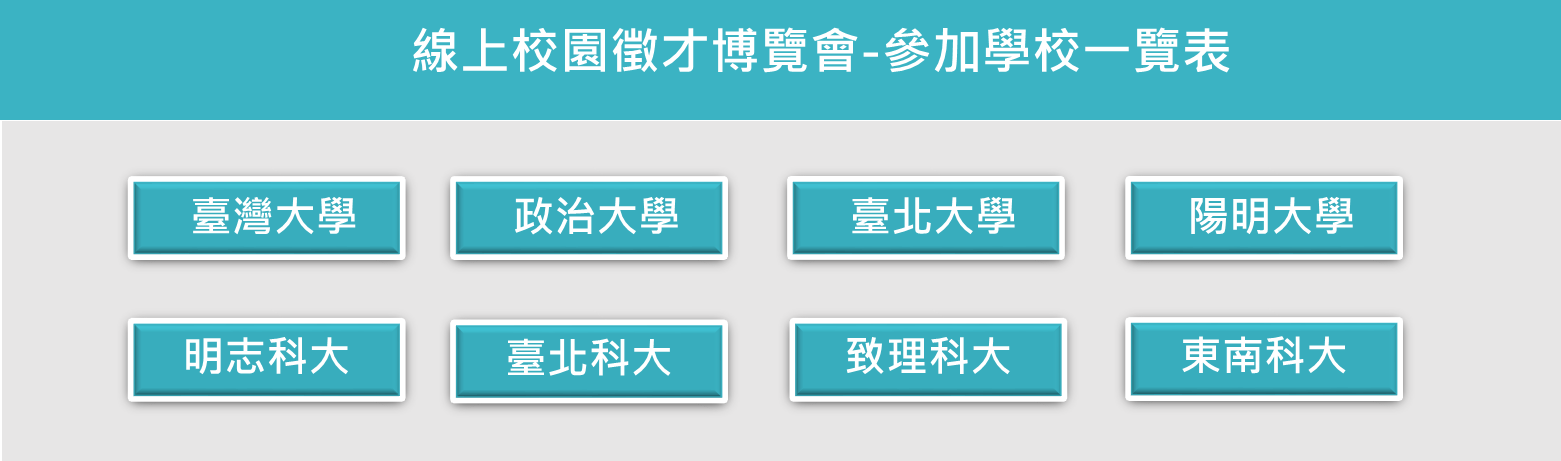 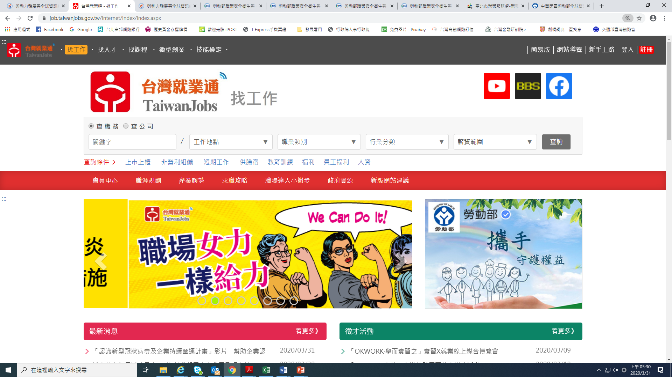 檢視校園徵才內容【檢視校線上徵才活動頁面】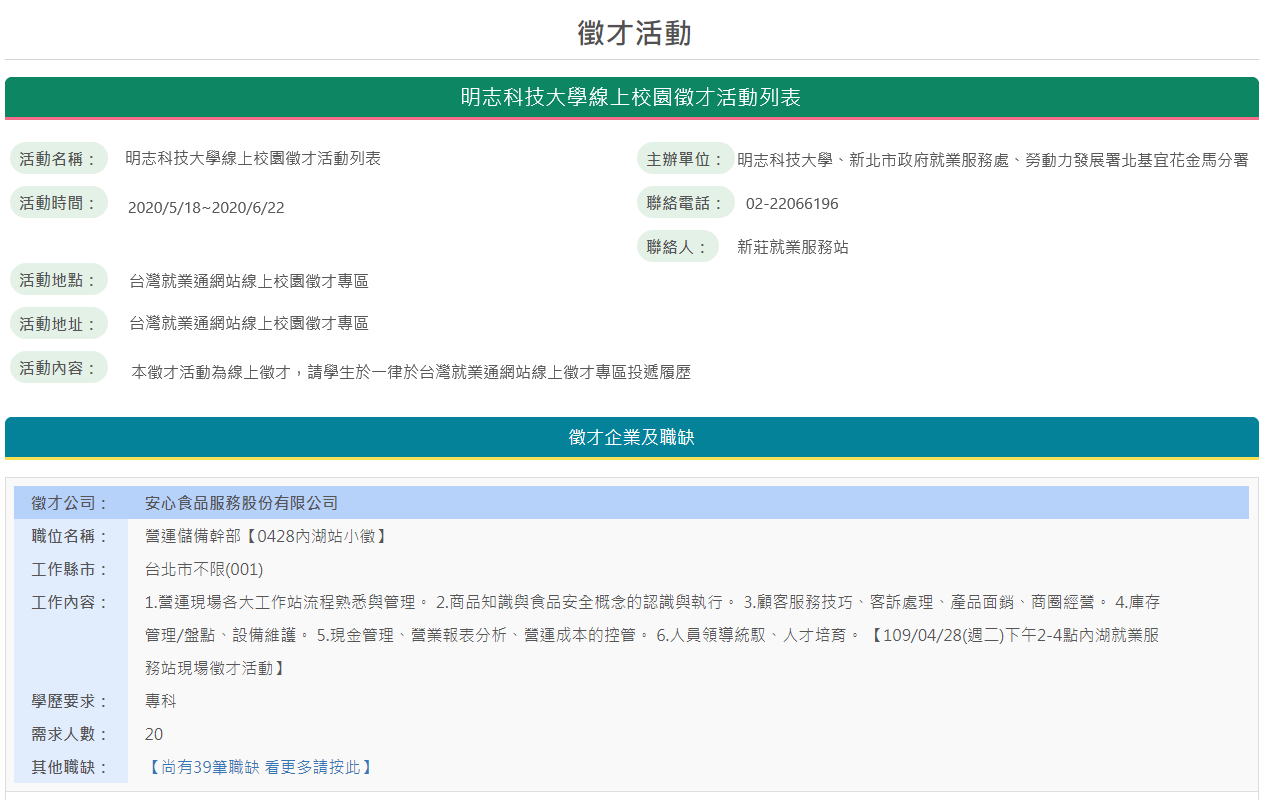  【檢視廠商資料及職缺】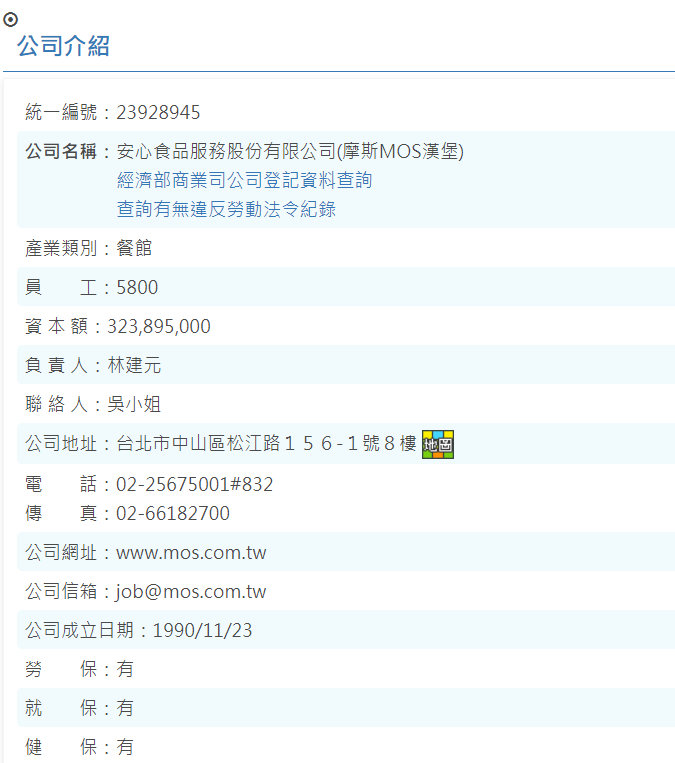 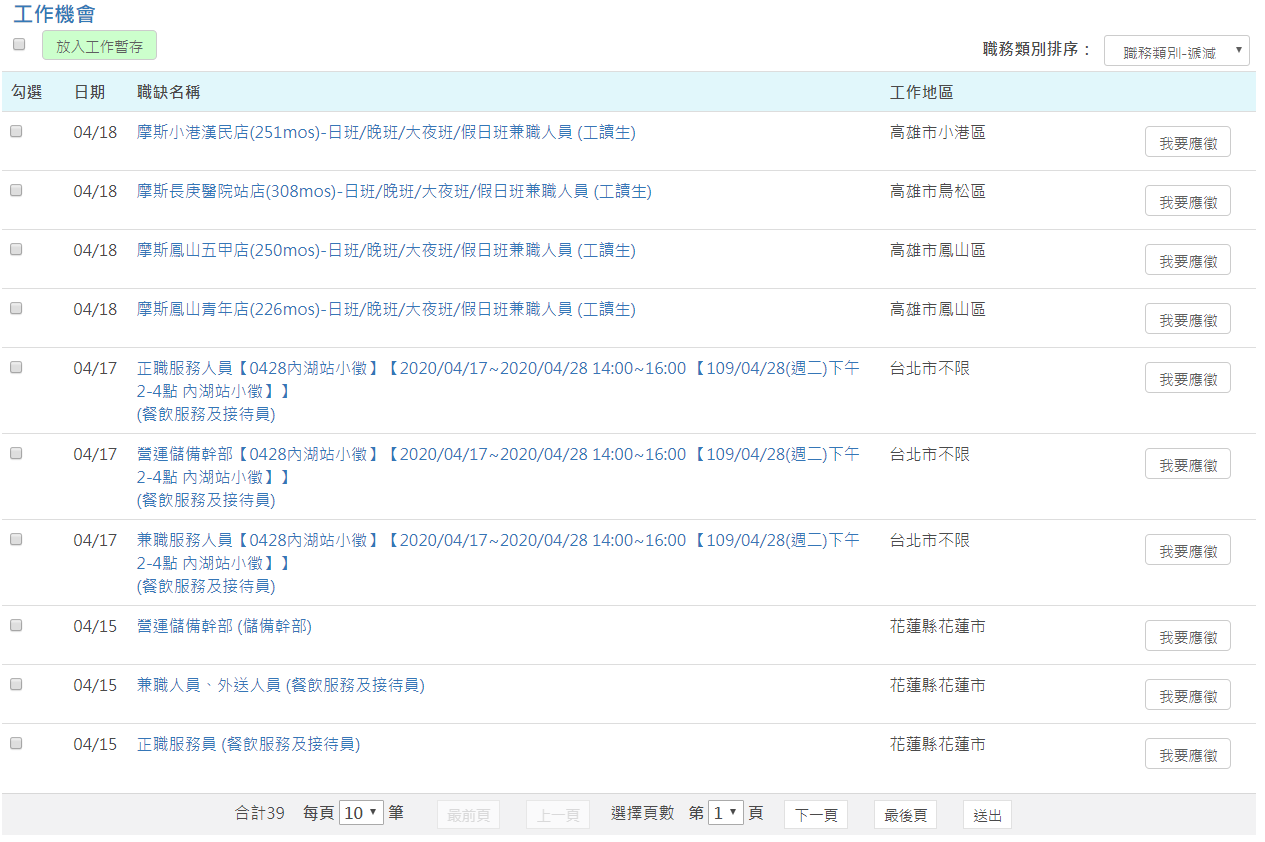 投遞履歷【投遞履歷、留言履歷預覽】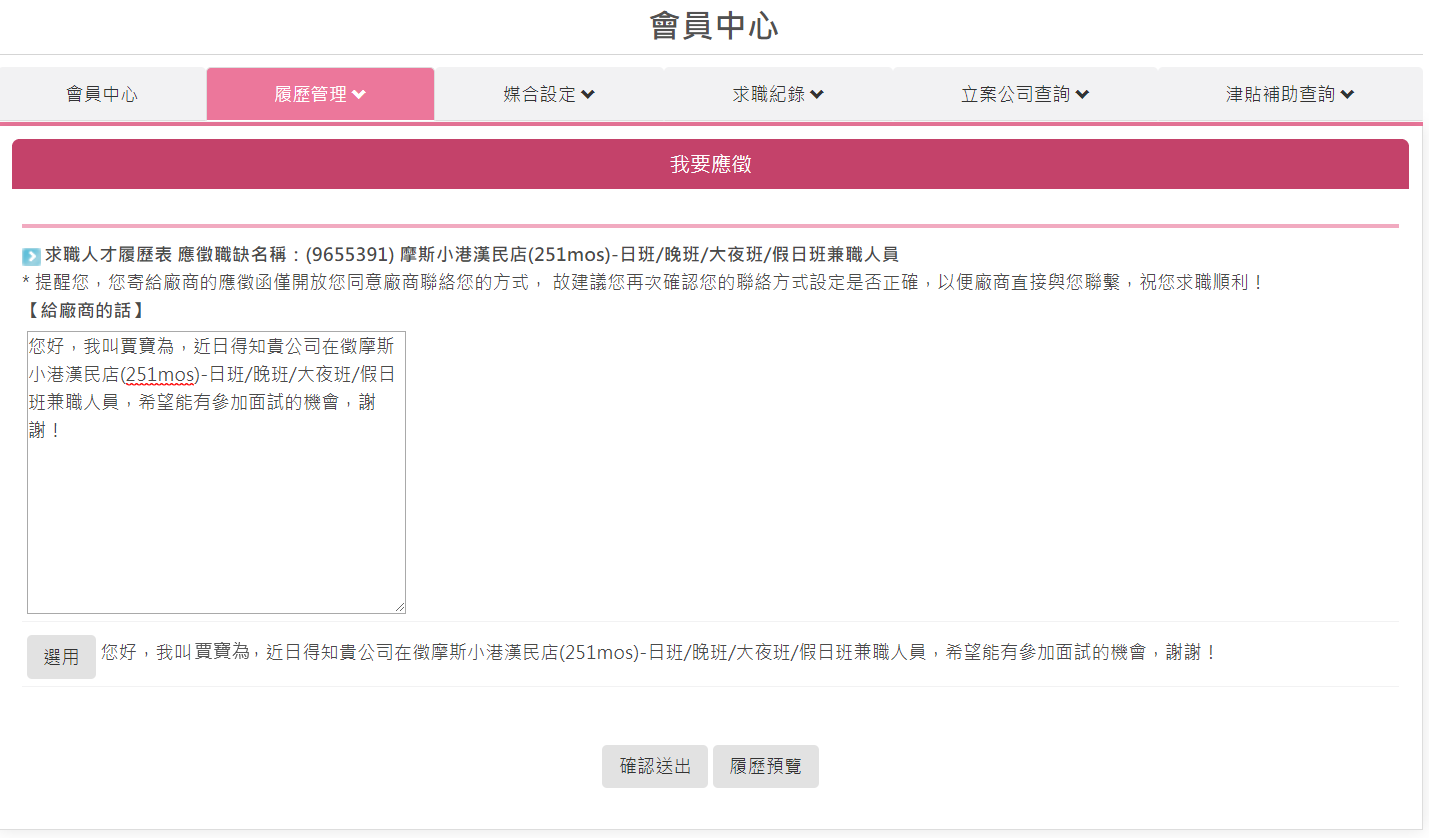 【履歷預覽】-再檢視一下履歷有無錯誤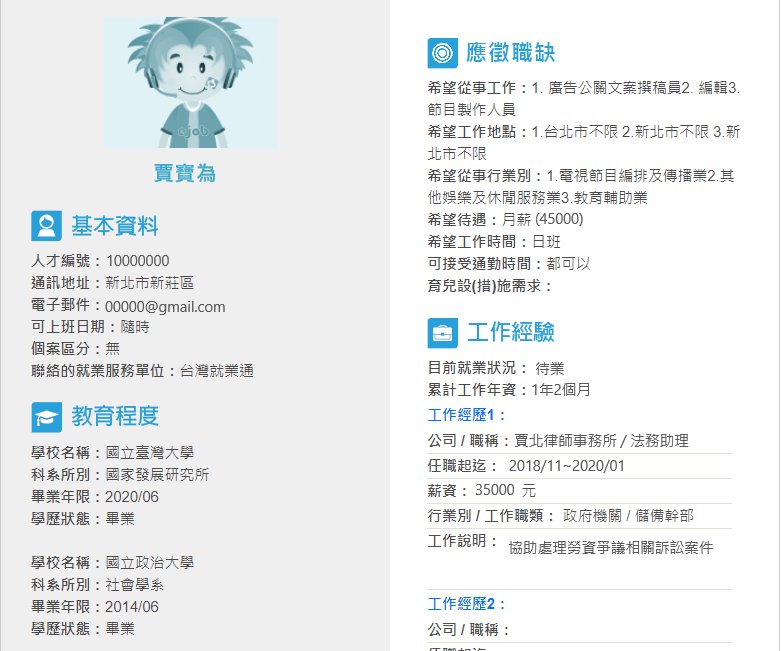 查詢面試通知【查詢廠商面試通知】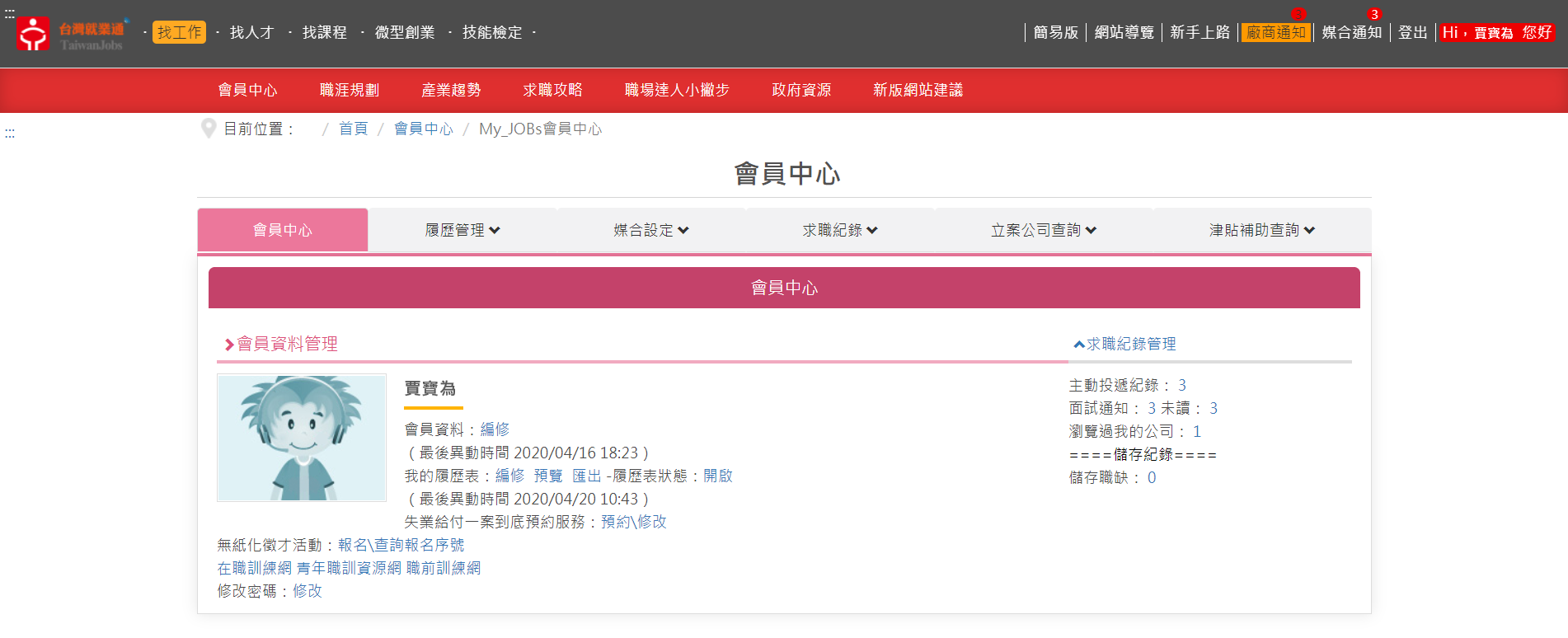 【所投職缺經廠商通知畫面】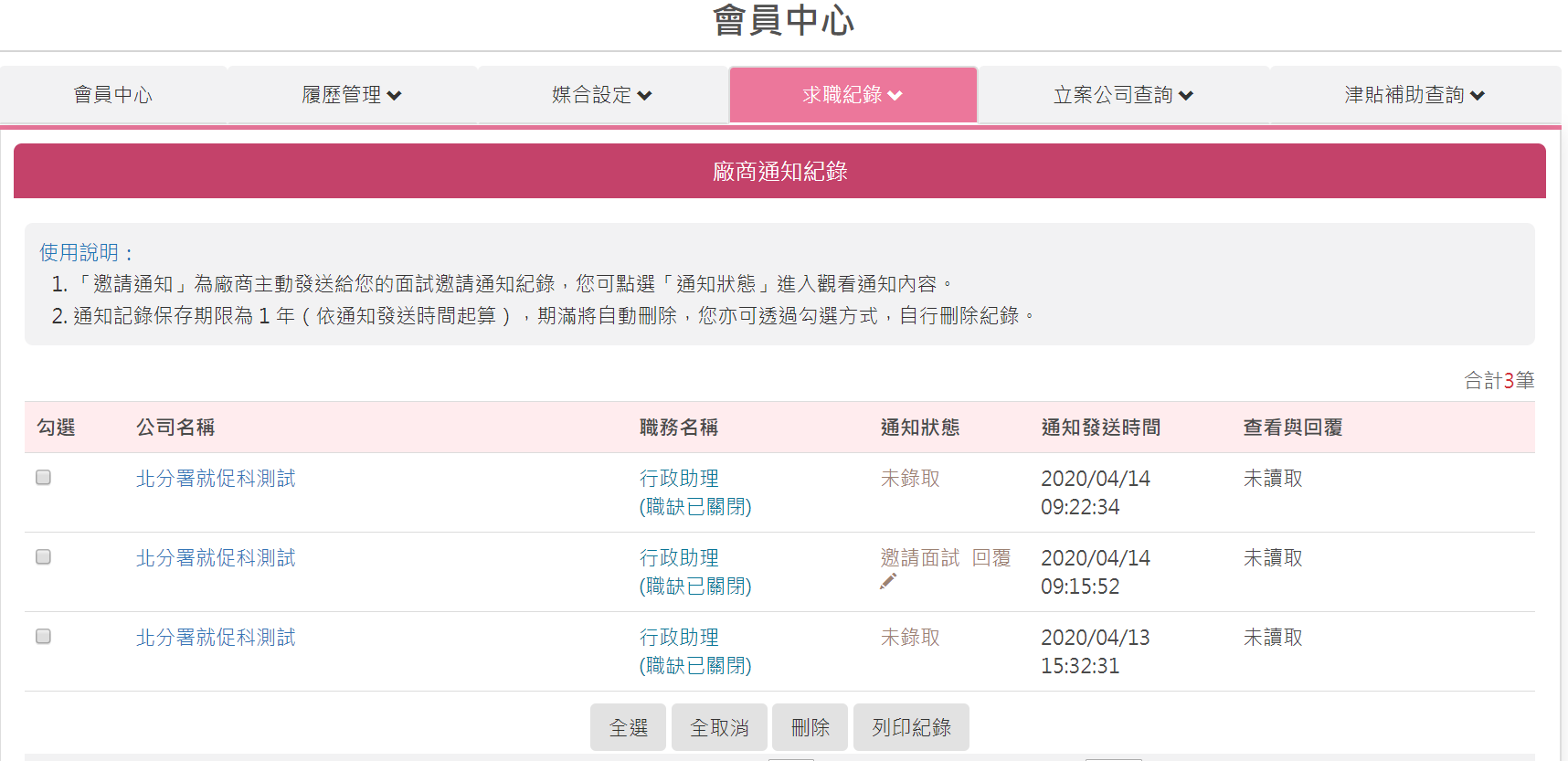 頁面操作說明職缺搜尋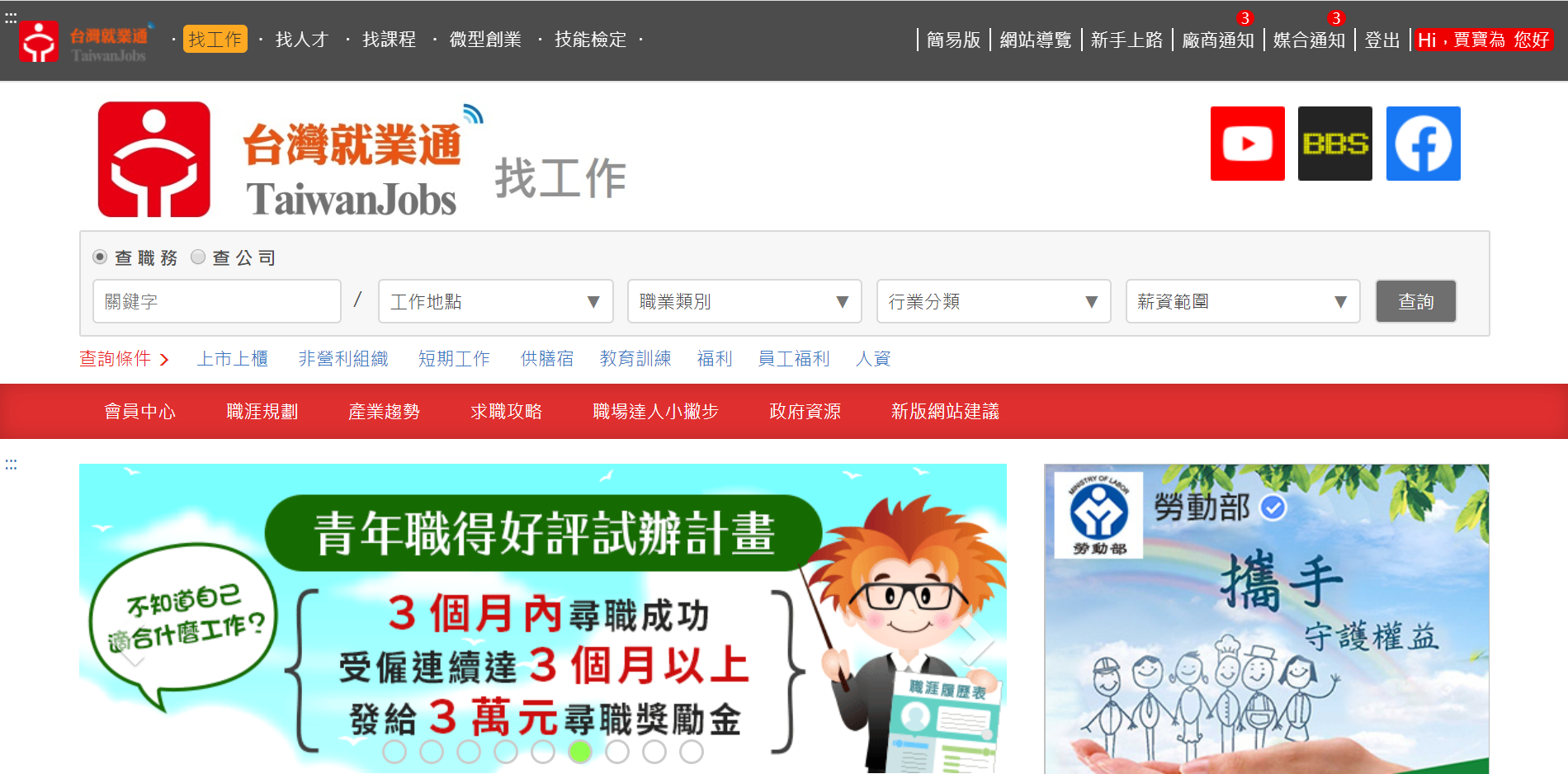 【可依工作地點、職業別、行業別及薪資範圍查詢】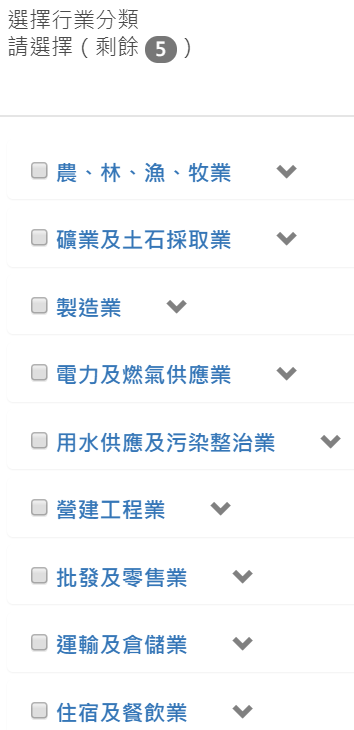 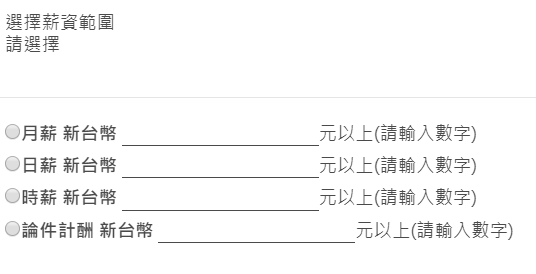 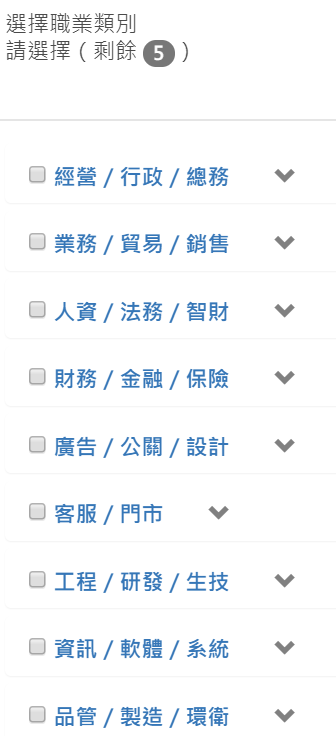 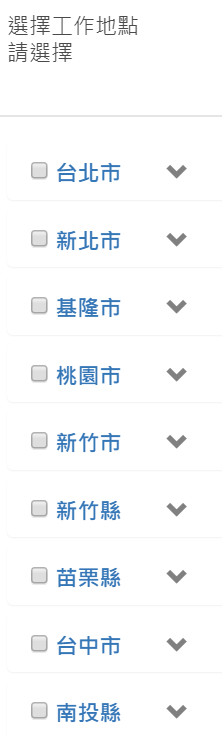 檢視所查職缺【可先總覽所查職缺簡易資訊】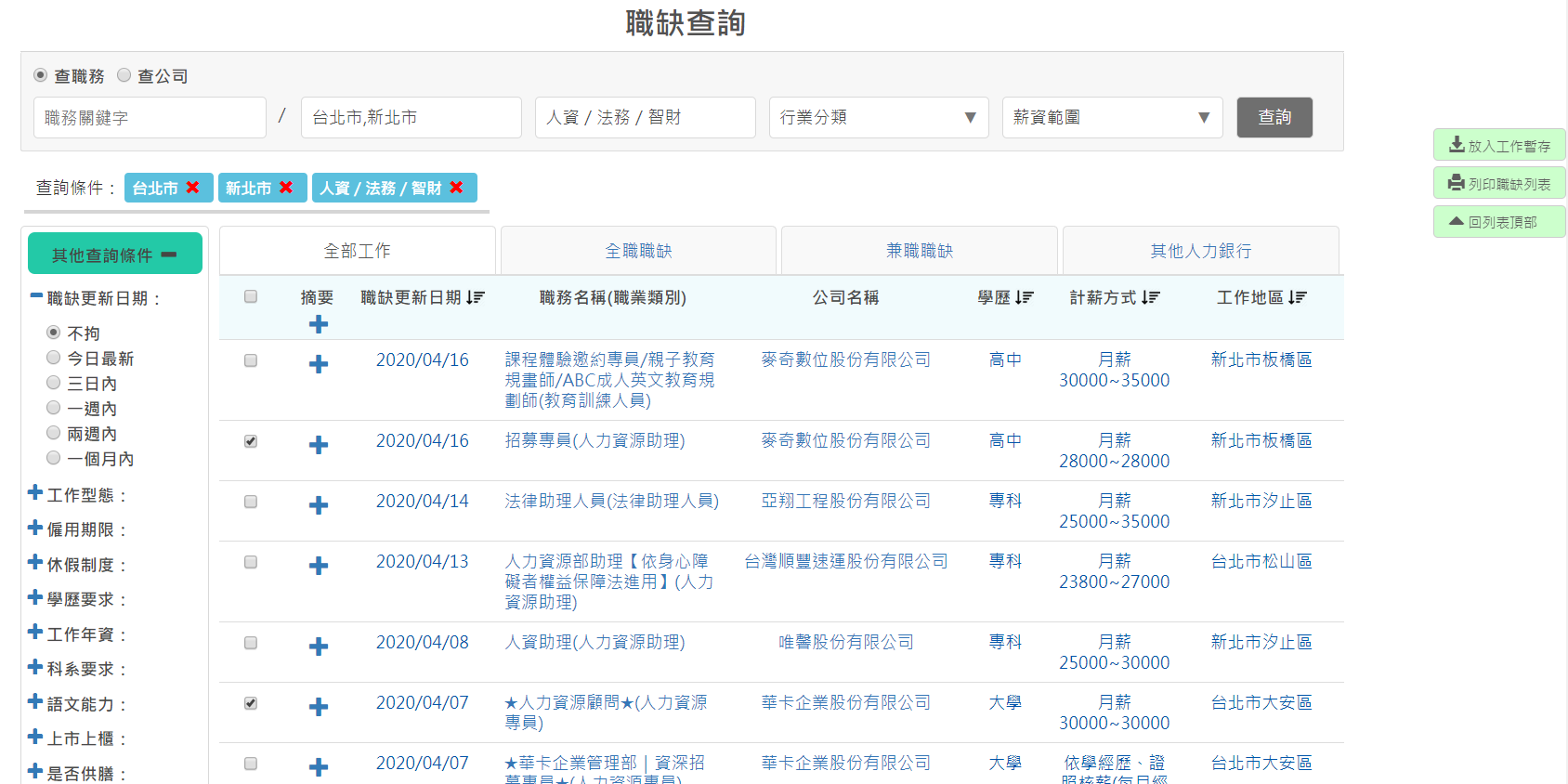 【點選可檢視詳細內容及投遞履歷】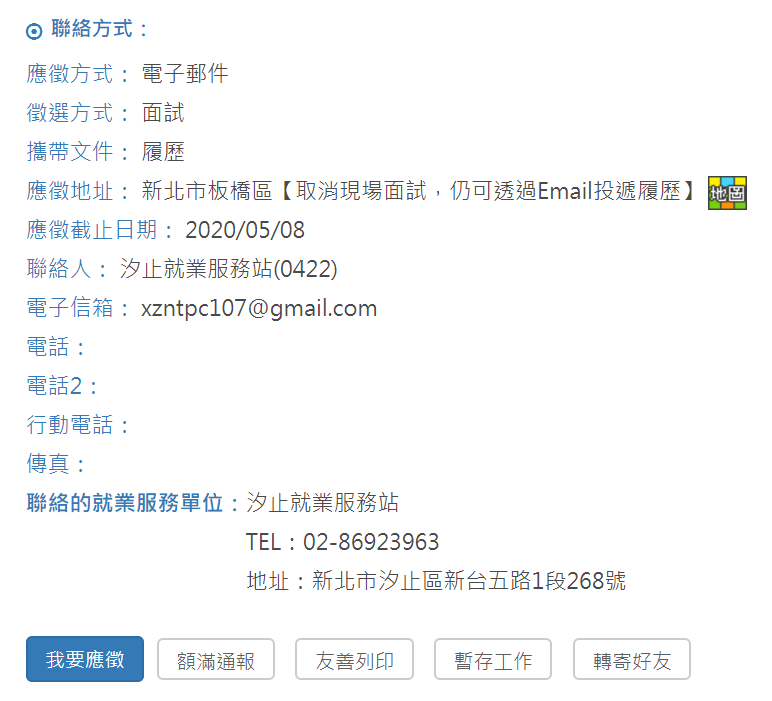 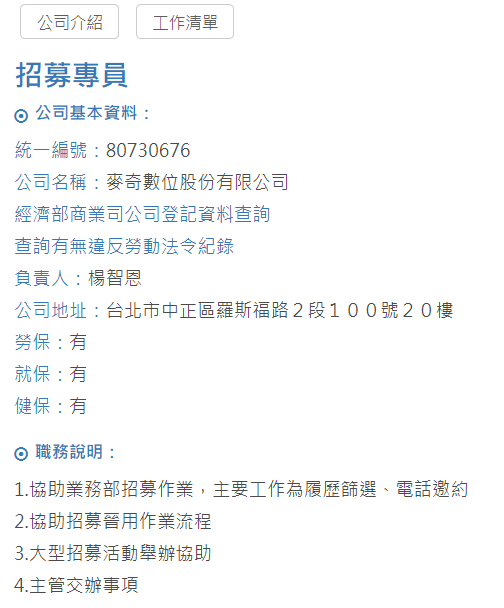 徵才活動查詢 【可查詢現有實體/線上徵才活動】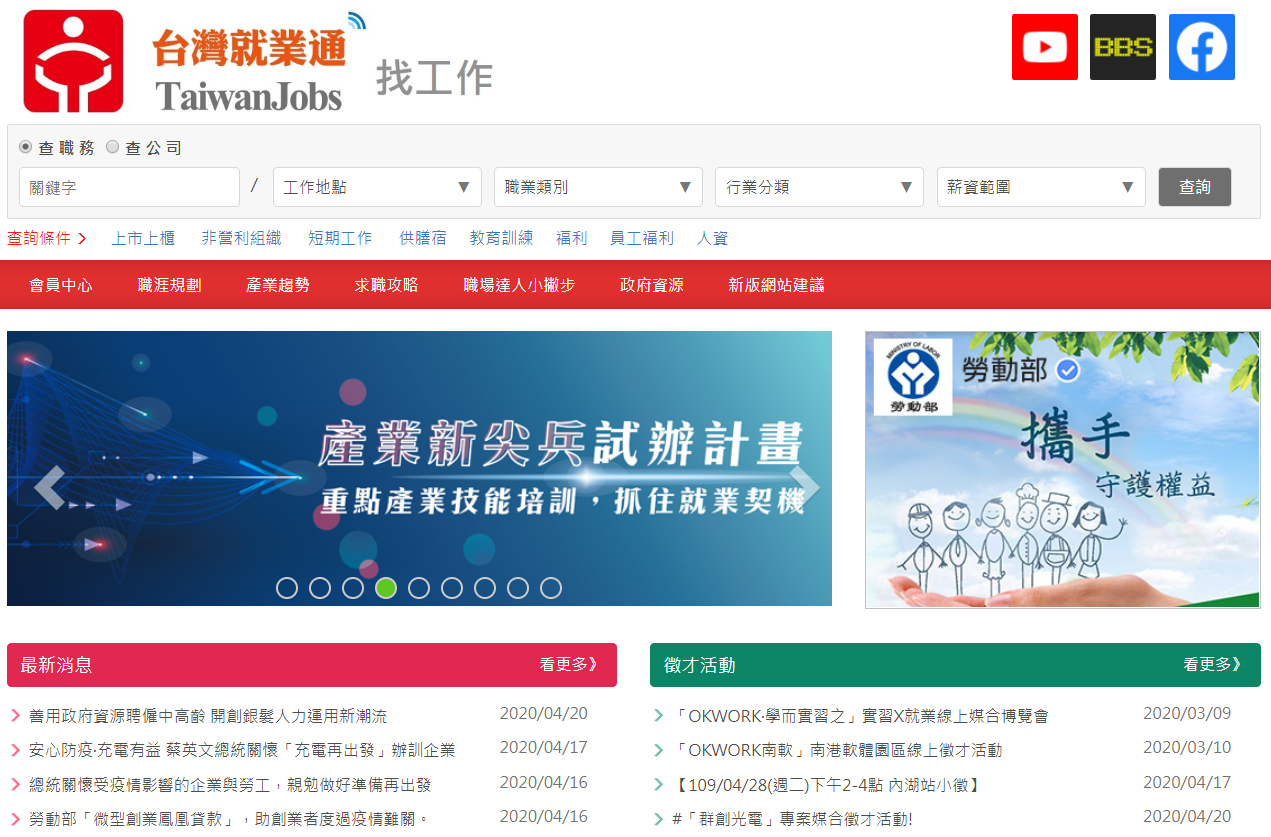 【徵才活動複合查詢】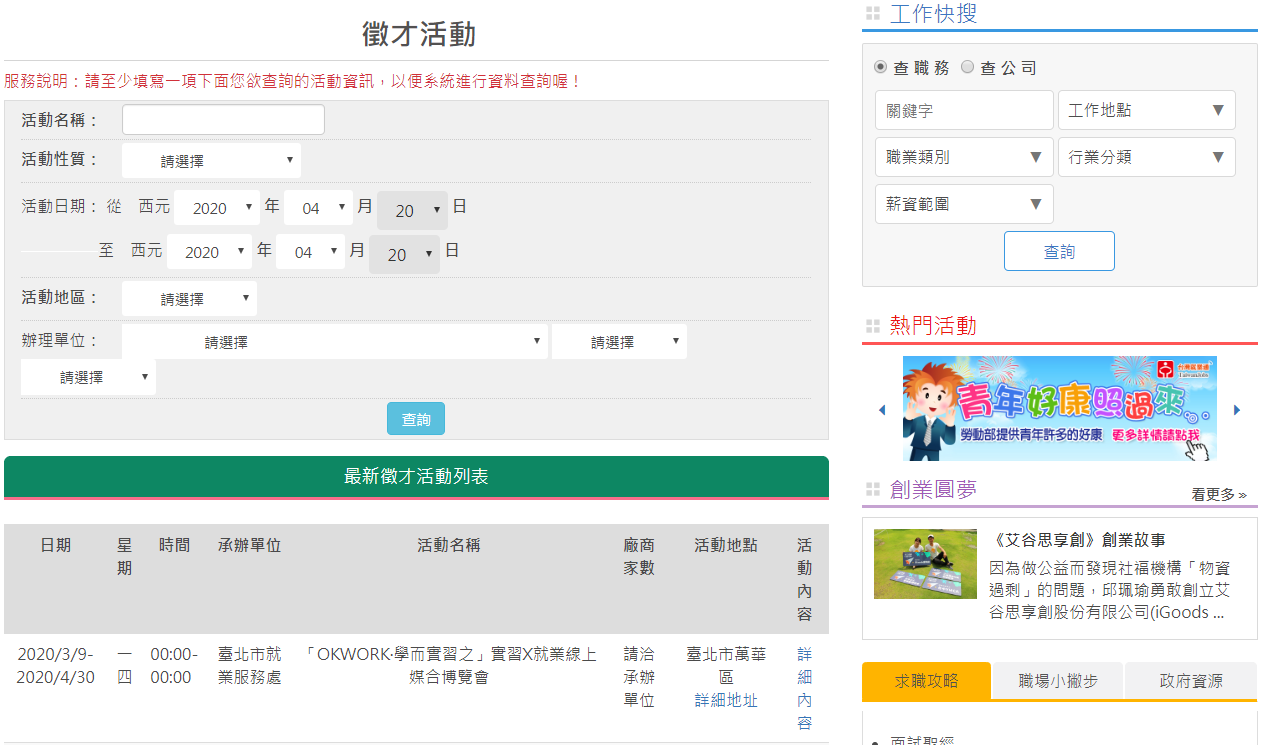 地區單位地址電話臺北市勞動部勞動力發展署北基宜花金馬分署新北市新莊區中平路439號(02)89956399臺北市臺北市就業服務處臺北市萬華區艋舺大道101號8F(02)23085231臺北市艋舺就業服務站臺北市萬華區艋舺大道101號3樓(02)23085230臺北市北投就業服務站臺北市北投區新市街30號5樓(02)28981819臺北市西門就業服務站臺北市萬華區峨眉街81號(02)23813344臺北市信義就業服務站臺北市信義區信義路5段15號 11樓(02)27293138臺北市景美就業服務站臺北市文山區羅斯福路6段393號2樓(02)89315334臺北市內湖就業服務站臺北市內湖區民權東路6段99號7樓(02)27900399臺北市南港東明青銀就業服務站臺北市南港區南港路二段60巷19號1樓及2樓(02)27400922臺北市臺北青年職涯發展中心臺北市中正區仁愛路1段17號2樓(02)23958567新北市新北市政府就業服務處新北市中和區景安路155號(02)22465066新北市三重就業服務站(勞動部委辦)新北市三重區重新路四段12號(02)29767157新北市板橋就業服務站(勞動部委辦)新北市板橋區漢生東路163號(02)29598856新北市中和就業服務站(勞動部委辦)新北市中和區景安路118號(02)22461250新北市新莊就業服務站新北市新莊區中正路425號(02)22066196新北市汐止就業服務站新北市汐止區新台五路一段268號(02)86923963新北市淡水就業服務站新北市淡水區中正東路二段73號(02)28083525新北市新店就業服務站新北市新店區中華路43號1、2樓(02)29138685基隆市基隆就業中心基隆市中正路102號(02)24225263基隆市基隆就業中心六堵分站基隆市七堵區工建北路1-2號(02)24515020宜蘭縣羅東就業中心宜蘭縣羅東鎮中正北路 50 號(03)9542094花蓮縣花蓮就業中心花蓮市國民三街 25 號(03)8323262花蓮縣玉里就業中心花蓮縣玉里鎮莊敬路8號2樓(03)8882033金門縣金門就業中心金門縣金城鎮民權路173號082-311119連江縣連江就業中心連江縣南竿鄉介壽村 47-4號0836-23576